           КАРАР                                  № 9                       ПОСТАНОВЛЕНИЕ Об утверждении Положения о сносе аварийных деревьев, представляющих угрозу жизни, здоровью, имуществу граждан и организаций на территории Сатыевского сельского поселения      Руководствуясь Федеральным законом от 6 октября 2003 года № 131-ФЗ «Об общих принципах организации местного самоуправления в Российской Федерации», Уставом Сатыевского сельского поселенияПОСТАНОВЛЯЮ:Утвердить Положение о сносе аварийных деревьев, представляющих угрозу жизни, здоровью, имуществу граждан и организаций на территории Сатыевского сельского поселения (приложение 1).Утвердить           а) образец Заявления на снос аварийных деревьев (приложение 2),          б) образец акта обследования деревьев (приложение 3),            г)образец разрешения на вырубку аварийных деревьев (приложение  4).3.  Контроль за исполнением настоящего постановления  оставляю за собой.4. Настоящее постановление вступает в силу со дня его официального опубликования (обнародования) в установленном законом порядке.Глава администрациисельского поселения                                                                З.М.ГафароваПриложение  1к постановлению главы администрации Сатыевского сельского поселенияот 22.02.2019  г.   № 9Положение о сносе аварийных деревьев, представляющих угрозу жизни, здоровью, имуществу граждан и организаций на территории Сатыевского сельского поселения1. Общие положения1.1. Настоящее  Положение о сносе аварийных деревьев, представляющих угрозу жизни, здоровью и имуществу граждан и организаций на территории Сатыевского сельского поселения, (далее Положение) устанавливает сроки, порядок организации и проведения работ по сносу аварийных деревьев, находящихся на землях общего пользования, расположенных в границах территории Сатыевского сельского поселения; 1.2. Настоящее Положение распространяется на все озелененные территории Сатыевского сельского поселения за исключением насаждений, находящихся на земельных участках, принадлежащих гражданам и юридическим лицам на праве частной собственности и не имеющих ограничений по использованию зеленых насаждений.1.3. Территории, покрытые древесно-кустарниковой и травянистой растительностью, находящиеся в черте муниципального образования Сатыевского сельского поселения, образуют единый зеленый фонд. Зеленые насаждения, расположенные на землях общего пользования, в соответствии с гражданским законодательством, являются недвижимым имуществом и находятся в собственности Сатыевского сельского поселения и финансируются из бюджета сельского поселения.2. Основные понятия и термины, используемые в положении2.1. Для целей настоящего Положения используются следующие основные понятия и термины:зеленые насаждения — древесная, древесно-кустарниковая, кустарниковая и травянистая растительность естественного и искусственного происхождения;озелененные территории — участки земли, на которых располагаются растительность естественного происхождения, искусственно созданные садово-парковые комплексы и объекты, бульвары, скверы, газоны, цветники, малозастроенная территория жилого, общественно-делового, коммунального, производственного назначения, в пределах которой не менее 70 процентов поверхности занято растительным покровом;аварийное дерево – это дерево со структурными изъянами, способными привести к падению всего дерева или его части, на людей, транспортные средства, повреждению инженерной инфраструктуры (в том числе линии электропередач, газопроводов, теплотрасс и т.п.), зданий и сооружений, а также поваленное дерево или дерево, достигшее возрастной границы;охранные зоны инженерных коммуникаций объектов (далее — охранные зоны) — земельные участки, имеющие особые условия использования, обеспечивающие безопасное функционирование и эксплуатацию указанных объектов;специализированные организации — юридические лица и индивидуальные предприниматели, осуществляющие профессиональную деятельность в области содержания и сноса зеленых насаждений.3. Состав выполнения административных процедур, требования к порядку их выполнения3.1. Рассмотрение вопроса о сносе аварийных деревьев осуществляется комиссионно на основании заявления граждан, юридических лиц, а также на основании поручений главы администрации Сатыевского сельского поселения и по инициативе членов комиссии по обследованию деревьев, подлежащих сносу и обрезке на территории Сатыевского сельского поселения (далее – Комиссия). Комиссия правомочна при участии в обследовании и принятии решения о сносе аварийного дерева более половины членов списочного состава комиссии;3.2. Комиссия в течение пяти рабочих дней обследует деревья, указанные в заявлении, поручении или указанные членами комиссии. По результатам обследования Комиссия  составляет акт о признании или непризнании обследованного дерева аварийным. Секретарь комиссии готовит разрешение на снос дерева, признанного аварийным. Разрешение подписывается председателем Комиссии.3.3. Аварийными могут быть признаны деревья со следующими признаками:1) Сухостойные или имеющие сухобочину деревья;2) Деревья с дуплом или трещиной в стволе, имеющие гнилую сердцевину;3) Деревья с глубокими повреждениями ствола (1/3 от толщины ствола) скелетных ветвей, корневой системы;4) Деревья, имеющие угол наклона ствола равный и более 15 градусов;5) Деревья, поврежденные грибами-трутовиками или насекомыми-вредителями.6) Деревья произрастающие в охранных зонах инженерных коммуникаций объектов.3.4. Секретарь Комиссии, в установленный законодательством срок, готовит письменный мотивированный ответ заявителю с приложением акта комиссионного обследования, с указанием периода сноса аварийного дерева, указанного заявителем.3.5. После подписания ответа главой администрации, он направляется заявителю, в том числе в электронной форме, если это не запрещено законом, а также в иных формах, предусмотренных законодательством Российской Федерации, по выбору заявителя.3.6. Секретарь Комиссии составляет перечень деревьев, признанных аварийными в результате комиссионного обследования, и готовит документы для заключения договора на снос деревьев со специализированной организацией.3.7. Заключение договоров на снос деревьев осуществляется в соответствии с действующим законодательством.3.8. Допускается снос деревьев, признанных Комиссией аварийными,  гражданами (за счет собственных средств) на территориях общего пользования при наличии у лица, производящего работы по сносу деревьев, специального образования – вальщик леса. Ответственность за последствия сноса деревьев в таких случаях возлагается на лицо, получившее разрешение на снос и лицо, осуществившее снос дерева.3.9. Вывоз порубочных остатков осуществляется производителем работ по сносу аварийных деревьев в трехдневный срок с момента начала работ.4. Хранение документов4.1. Невостребованное разрешение на снос, обрезку, пересадку зелёных насаждений хранится в течение установленного срока его действия (один год) с даты оформления, по истечении срока хранения подлежит уничтожению в установленном порядке.4.2. Срок хранения документов, полученных от заявителя для подготовки разрешения на снос зелёных насаждений, - два года с даты выдачи разрешения на снос зелёных насаждений.Приложение  2к постановлению главы администрации Сатыевского сельского поселенияот  27.03.2017 г.   № 23Главе администрации Сатыевского сельского поселения__________________________________________________________________________________________________________________________________________________________________________(Ф.И.О. и адрес физического лица, наименование и местонахождение юридического лица)тел. ______________________________ЗАЯВЛЕНИЕПрошу Вас выдать разрешение на снос деревьев на земельном участке ____________________________________________________________________________________________________________________________________,			(указываются реквизиты земельного участка)в связи с ____________________________________________________________________________________________________________________________(указать причину)Дата											ПодписьПриложение  3к постановлению главы администрации Сатыевского сельского поселенияот        г.   №  Акт № ____обследования деревьев"___"___________ _____ г.			          			с.СатыевоКомиссия в составе:1. ________________________________________________________________2. ________________________________________________________________3. ________________________________________________________________4. ________________________________________________________________5. ________________________________________________________________провели техническое обследование деревьев, расположенных по адресу:___________________________________________________________________________________________________________________________________Основание: ___________________________________________________________________________________________________________________________________________________________________________________________________В результате обследования установлено:Заключение о целесообразности вырубки обследованных деревьев:____________________________________________________________________________________________________________________________________________________________________________________________________Подписи членов комиссии: _________________________   ______________________________________________   ______________________________________________   ______________________________________________   ______________________________________________   _____________________Приложение  4к постановлению главы администрации Сатыевского сельского поселенияот   22.02.2019 г.   № 9 РАЗРЕШЕНИЕна вырубку аварийных деревьев	На основании акта обследования деревьев от «__»____ ___ г.№ ____ провести вырубку аварийных деревьев ________________________________________________________________________________________________ (вид, порода), в количестве ___________ штук по адресу: ______________________________________________________________________________________________________________________Глава администрации сельского поселения_____________	__________________           (подпись)                               (Ф.И.О.)Башkортостан РеспубликаhыМиякe районы муниципаль районыныn Сатый ауыл советы ауыл билeмehе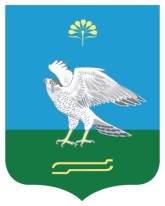 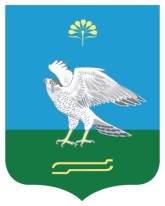 ХакимиeтеАдминистрация сельского поселения Сатыевский сельсовет муниципального района Миякинский районРеспублики Башкортостан№ п/пВидовой состав насаждений Количество, штукДиаметр, смСостояние1.2.Итого: